	   Sunday, July 7, 2013	   Monday, July 8, 2013	   Tuesday, July 9, 2013	   Wednesday, July 10, 2013	   Thursday, July 11, 2013	   Friday, July 12, 2013	   Saturday, July 13, 20136:00AMHome Shopping  Shopping program.G6:30AMBattleplan: Siege  Siege warfare, is almost as old as history itself. We look at three different sieges which illustrate the different aspects of the Battleplan, and  show how the basic requirements played a vital role.PG7:30AMBattleplan: Battlefleet  The use of one's battlefleet to establish control of the sea, or to frustrate an enemy's attempt has been a key aspect of naval warfare. We analyse the fundamentals of this type of Battleplan.PG8:30AMHome Shopping  Shopping program.G9:00AMHome Shopping  Shopping program.G9:30AMProject Xtreme: Window Washer / Empire State Building (R)  Jason Cameron goes to the top of the Empire State Building and braves hurricane-force blasts to change the lights on this New York City landmark.PG10:00AMTreasure Divers: The Deadeye Bone Yard - Part 2 (R)    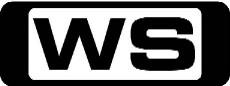 Fizz and Gary resume their search for wreckage of a sunken slave ship, putting together one last expedition, 5 dive teams and 5 boats to blanket search the area in search of that sunken slave ship.PG11:00AMBig!: Barbecue (R)    The crew want to be able to cook a 3 metre hot dog, but they need a Big! BBQ. The gang brings it all together and feeds the masses, but will they get the Guinness World Record for the World's Largest BBQ?PG12:00PMStyle in Steel (R)    Style in Steel explores the multiple and  complex roles that automobiles have played in our lives. This series is a celebration of the automobile and its enduring beauty.G12:30PMSeven's V8 Supercars 2013: V8 Supercars: Townsville 400 'CC'    The V8 Supercars are in North Queensland Queensland for the Sucrogen Townsville 400. Coverage includes Qualifying and Race 21, as well as all the supports action from Carrera Cup and the Dunlop Series.1:30PMSeven's V8 Supercars 2013: V8 Supercars: Townsville 400 'CC'    The V8 Supercars are in North Queensland  for the Sucrogen Townsville 400. Coverage includes the Top Ten Shootout, Race 20, as well as all the supports, V8 Utes and the Dunlop Series.3:30PMSeven's V8 Supercars 2013: V8 Supercars: Townsville 400 'CC'    The V8 Supercars are in North Queensland for the Sucrogen Townsville 400. Coverage includes Race 20 (200kms) of the V8 Supercars Championship. Hosted  by5:30PMMythbusters: Tailgate / Finger In A Barrel / Seasickness (R) 'CC'    The MythBusters take on the myth that electric shock therapy or homeopathic tongue tinglers cure seasickness.PG6:30PMProgram T.B.A. **  12:00AMPunk'd (R) 'CC'  Jessica Alba gets more than she bargained for when confronted by a naked man and Wilmer Valderama finds his car on the chopping block.M12:30AMThe Take (R) 'CC'    Tensions between Freddie and Jimmy reach crisis point when Ozzy is attacked in prison. Starring TOM HARDY, KIERSTON WAREING, SHAUN EVANS, CHARLOTTE RILEY and BRIAN COX.MA  (V,A)1:30AMDeadliest Warrior: Yakuza Vs Mafia (R)    Mafia - the deadly crime family that rule New York's 1920's underworld, versus Yakuza - feared gang lords that dominate the mean streets of 1940's Tokyo.M  (V)2:30AMTreasure Divers: The Deadeye Bone Yard - Part 2 (R)    Fizz and Gary resume their search for wreckage of a sunken slave ship, putting together one last expedition, 5 dive teams and 5 boats to blanket search the area in search of that sunken slave ship.PG3:30AMBattleplan: Siege  Siege warfare, is almost as old as history itself. We look at three different sieges which illustrate the different aspects of the Battleplan, and  show how the basic requirements played a vital role.PG4:30AMBattleplan: Battlefleet  The use of one's battlefleet to establish control of the sea, or to frustrate an enemy's attempt has been a key aspect of naval warfare. We analyse the fundamentals of this type of Battleplan.PG5:30AMProject Xtreme: Window Washer / Empire State Building (R)  Jason Cameron goes to the top of the Empire State Building and braves hurricane-force blasts to change the lights on this New York City landmark.PG6:00AMHome Shopping  Shopping program.G6:30AMHome Shopping  Home ShoppingG7:00AMHandy Manny: The Earth Day Challenge / Dario Dance (R)    With the help of Sheet Rock Hills mechanic Gary, Manny and the tools replace Manny's truck engine with a new environmentally-friendly electric motor, which they enter into a competition.G7:30AMA.N.T Farm: The ReplacemANT (R) 'CC'    When Olive takes over as the new history teacher, Chyna advises her to show everyone who's in charge. Starring CHINA ANNE MCCLAIN, SIERRA MCCORMICK, JAKE SHORT, STEFANIE SCOTT and CARLON JEFFERY.G8:00AMPair Of Kings: Return Of The Kings - Part 1 (R) 'CC'    Twins Brady and Boomer relocate to the island of Kinkow to claim their throne. During the coronation ceremony, the boys accidently destroy a sacred ruby causing the island's volcano to erupt. Starring MITCHEL MUSSO, DOC SHAW, GENO SEGERS, KELSEY CHOW and RYAN OCHOA.G8:30AMFish Hooks: Adventures In Fish-Sitting/ Banned Band (R)    When Lonnie the marching band conductor bans all the students from playing music, Milo stands up for the gang and proudly plays his kazoo as loud as possible. Starring KYLE MASSEY, CHELSEA STAUB and JUSTIN ROILAND.G9:00AMNBC Today (R) 'CC'    International news and weather including interviews with newsmakers in the world of politics, business, media, entertainment and sport.10:00AMNBC Meet The Press (R) 'CC'    David Gregory interviews newsmakers from around the world.11:00AMMonster & Mega Machines: Big Builders (R)  These beasts are some of man's most imposing creations, capable of cutting to the heart of the earth. 'Big Builders' focus on five machines that have changed the way that the world is built.G12:00PMBritain's Greatest Machines: 1920's    Chris takes a look at the petrol revolution of the 1920s, which saw Britain became a major player in the international oil trade.PG1:00PMSeven's V8 Supercars 2013: V8 Supercars: Townsville 400 (R) 'CC'    Replay: The V8 Supercars are in North Queensland for the Sucrogen Townsville 400. Coverage includes Race 20 (200kms) of the V8 Supercars Championship.3:30PMMotor Mate: Motorcycle Sport 1956 (R)  Thrilling rare footage of action from motorcross, trials and road racing more than five decades ago.G4:30PMDream Car Garage (R)  This motoring series showcases the latest exotic cars, test drives and vintage collectables from museums and the rich and famous, and also includes unbelievable auto restorations.G5:00PMDream Car Garage (R)  This motoring series showcases the latest exotic cars, test drives and vintage collectables from museums and the rich and famous, and also includes unbelievable auto restorations.G5:30PMTake It All (R)    An exciting game show that revolutionises the popular holiday tradition of gift-swapping.G6:30PMSeinfeld: The Nose Job (R) 'CC'    George can't help staring at the unusually large nose of an otherwise attractive woman he's been seeing. Starring JERRY SEINFELD, JASON ALEXANDER, MICHAEL RICHARDS and JULIA LOUIS-DREYFUS.PG7:00PMSeinfeld: The Alternate Side (R) 'CC'    No sooner does Elaine tell Jerry the virtues of dating an older man when she decides to break up with her 66 year old  beau. Which is made more complicated when he has a heart attack. Starring JERRY SEINFELD, JASON ALEXANDER, MICHAEL RICHARDS and JULIA LOUIS-DREYFUS.PG7:30PMUltimate Factories: Coca Cola    **NEW EPISODE**It takes a power factory to provide a beverage with a famously secret formula consumed in over 99 per cent of the populated world. Machines in a bottling plant pump out almost 800 bottles per minute.G8:30PMPawn Stars: Back Room Brawl / Fortune In Flames (R) 'CC'    The gang are presented with a mysterious pocket-sized sundial believed to be from the 16th Century, complete with a concealed secret inside.  Will they be able to uncover the mystery? Starring RICHARD HARRISON, RICK HARRISON, COREY HARRISON and CHUMLEE.PG9:30PMAmerican Restoration: American Hero / Knockout    **NEW EPISODE**When a client flies in with a helicopter  gunner helmet from the Vietnam war, Rick and his crew have to suit up for some restoration recon.PG10:30PMAmerican Pickers: Trading Up (R)    Mike and Frank head to Ohio and decide to make the trip a little more interesting by bringing along a cup dispenser from an old train station to trade with their clients, hoping to make  some cash.PG11:30PMBid America: Fight Fire With Fire (R)    Mervyn Criser a retired firefighter is a serious collector and historian of the  Firemen in Wichita's history. With several hundred pressed steel toys in his collection, Mervyn is downsizing.PG12:00AM30 Rock: The Funcooker (R) 'CC'    When Liz can't scheme her way out of jury duty, the ''TGS' cast and crew are left unmanaged. Starring ALEC BALDWIN, TINA FEY, TRACY MORGAN, SCOTT ADSIT and JACK MCBRAYER.PG12:30AMChappelle's Show (R) 'CC'  Dave explores the myth that white people can't dance and charts his own emotional growth; musical guests John Mayer, Quest Love.MA  (L,A)1:00AM30 Rock: The Bubble (R) 'CC'    As Liz spends more time with her boyfriend Drew, she finds that his handsomeness has allowed him social liberties. Starring ALEC BALDWIN, TINA FEY, TRACY MORGAN, SCOTT ADSIT and JACK MCBRAYER.PG1:30AMThe Chaser's War On Everything (R) 'CC'    The Chaser put the 'No Gary No' Nicorette ad to the Ad Road Test, and try to get the ABC stars to strip for ratings. Starring CHRIS TAYLOR, JULIAN MORROW, CRAIG REUCASSEL, ANDREW HANSEN and CHAS LICCIARDELLO.M2:00AMMonster & Mega Machines: Big Builders (R)  These beasts are some of man's most imposing creations, capable of cutting to the heart of the earth. 'Big Builders' focus on five machines that have changed the way that the world is built.G3:00AMBritain's Greatest Machines: 1920's    Chris takes a look at the petrol revolution of the 1920s, which saw Britain became a major player in the international oil trade.PG4:00AMMotor Mate: Motorcycle Sport 1956 (R)  Thrilling rare footage of action from motorcross, trials and road racing more than five decades ago.G5:00AMDream Car Garage (R)  This motoring series showcases the latest exotic cars, test drives and vintage collectables from museums and the rich and famous, and also includes unbelievable auto restorations.G5:30AMDream Car Garage (R)  This motoring series showcases the latest exotic cars, test drives and vintage collectables from museums and the rich and famous, and also includes unbelievable auto restorations.G6:00AMHome Shopping  Shopping program.G6:30AMHome Shopping  Home ShoppingG7:00AMHandy Manny: Seal Appeal / Pat Lightly (R)    While out at sea on a whale watching tour, Manny and the tools must fix a broken signal buoy before a dense fog rolls in, but a playful seal makes the job a tricky one.G7:30AMA.N.T Farm: MutANT Farm (R) 'CC'    It's Halloween at Webster High School and it's Chyna Parks' first day in the Mutant Program, where monsters go to school with normal high school students. Starring CHINA ANNE MCCLAIN, SIERRA MCCORMICK, JAKE SHORT, STEFANIE SCOTT and CARLON JEFFERY.G8:00AMPair Of Kings: Return Of The Kings - Part 2 (R) 'CC'    During the coronation ceremony, the boys accidently destroy a sacred ruby causing the island's volcano, Mt. Spew, to erupt. With the natives in a panic, their devious cousin Lanny, aided by his pet fish Yamakoshi, lead the kings into the clutches of the Tarantula people. Guest starring Vincent Pastore, Tichina Arnold and John Eric Bentley. Starring MITCHEL MUSSO, DOC SHAW, GENO SEGERS, KELSEY CHOW and RYAN OCHOA.G8:30AMFish Hooks: Halloween Haul/ Milo On The Lam (R)    It's Halloween in Freshwater and the scene is set for a night of frights and fun! Starring KYLE MASSEY, CHELSEA STAUB and JUSTIN ROILAND.G9:00AMNBC Today (R) 'CC'    International news and weather including interviews with newsmakers in the world of politics, business, media, entertainment and sport.11:00AMMonster & Mega Machines: Cutters And Crushers (R)  These monsters are some of man's fiercest creations. Machines that can chip, chew, mash, bash, slice and dice anything you can throw at them. Machines  designed to cut big things down to size.PG12:00PMBritain's Greatest Machines: 1940's    Chris Barrie explores the pivotal moments in Britain's recent engineering past, revealing the key decades and discoveries that forged our nation.PG1:00PMSeven's V8 Supercars 2013: V8 Supercars: Townsville 400 (R) 'CC'    Replay: The V8 Supercars are in North Queensland for the Sucrogen Townsville 400. Coverage includes Race 20 (200kms) of the V8 Supercars Championship. Hosted by MATT WHITE.                                    3:30PMMotor Mate: Great Performance Cars (R)  Blistering speed, exotic looks, ear-splitting noise, rubber-burning power and outrageous price tags - these are the world's Great Performance Cars.G4:30PMDream Car Garage (R)  This motoring series showcases the latest exotic cars, test drives and vintage collectables from museums and the rich and famous, and also includes unbelievable auto restorations.G5:00PMDream Car Garage (R)  This motoring series showcases the latest exotic cars, test drives and vintage collectables from museums and the rich and famous, and also includes unbelievable auto restorations.G5:30PMTake It All (R)    An exciting game show that revolutionises the popular holiday tradition of gift-swapping.G6:30PMSeinfeld: The Red Dot (R) 'CC'    Jerry accidentally causes Elaine's breakup with her boyfriend, a recovering  alcoholic, when he resumes drinking. Starring JERRY SEINFELD, JASON ALEXANDER, MICHAEL RICHARDS and JULIA LOUIS-DREYFUS.PG7:00PMSeinfeld: The Suicide (R) 'CC'    Jerry frets that his creepy neighbor will awake from his coma and find out that he's been dating the sick man's girlfriend. Starring JERRY SEINFELD, JASON ALEXANDER, MICHAEL RICHARDS and JULIA LOUIS-DREYFUS.PG7:30PMSwamp People: Big Head Bites It (R)   Junior and his son, Willie, make special weapons and specially designed hooks, while Tommy puts his life at risk in the marshlands.8:30PMHardcore Pawn: Urban Hillbilly (R)   The Golds face-off with the dirty South when an urban hillbilly tries to sell them unusual items to fund his farm.M 9:00PMHardcore Pawn: Combat: Sniper Rifle Challenge (R)   A major challenge rolls into the shop when a wounded warrior asks Bernard to customize his top range sniper rifle so it can be shot from his wheelchair.M 9:30PMAuction Kings: Chastity Belts / Antique Doctor's Buggy   **NEW EPISODE**The Gallery 63 crew auctions off a chastity belt, thought to be from medieval times. And later, the guys auction off a piece of history from the 60s classicfilm 'Cleopatra'.PG 10:30PMOperation Repo: I Can't Handle Stupidity/ Crying Hipster/ Construction Repo   **NEW EPISODE**Operation Repo looks inside the fast paced, high-pressure world of repossession with a team of highly-trained professionals from California's San Fernando Valley.M 11:00PMOperation Repo (R) Follow the rough and tough Operation Repo team as they carry out car repossessions from California's San Fernando Valley.M 11:30PMSouth Beach Tow: Anger Management   **NEW EPISODE**South Beach Tow takes you inside the world of Tremont Towing, a family business set in beautiful South Beach, Miami.M 12:00AMCrank Yankers: Jim Florentine, Kathy Griffin (R) 'CC'  The outrageous comedy where puppets are used to recreate real prank phone calls. Set in the bizarre fictional land of Yankerville.MA  (S)12:30AMChappelle's Show (R)  Dave introduces The Love Contract and True Hollywood Stories featuring Rick James; musical guest Ludacris.MA  (L,D,A)1:00AMChappelle's Show (R) 'CC'  Paul Mooney answers life's biggest questions as 'Negrodamus'; Prince hits the basketball court; musical guest Cee-Lo.MA  (A,L)1:30AMThe Chaser's War On Everything (R) 'CC'    Julian applies for a job with ASIO, while Chas and Andrew teach the lessons of Overstatement in What Have We Learnt From Current Affairs This Week. Starring CHRIS TAYLOR, JULIAN MORROW, CRAIG REUCASSEL, ANDREW HANSEN and CHAS LICCIARDELLO.M2:00AMMonster & Mega Machines: Cutters And Crushers (R)  These monsters are some of man's fiercest creations. Machines that can chip, chew, mash, bash, slice and dice anything you can throw at them. Machines  designed to cut big things down to size.PG3:00AMBritain's Greatest Machines: 1940's    Chris Barrie explores the pivotal moments in Britain's recent engineering past, revealing the key decades and discoveries that forged our nation.PG4:00AMMotor Mate: Great Performance Cars (R)  Blistering speed, exotic looks, ear-splitting noise, rubber-burning power and outrageous price tags - these are the world's Great Performance Cars.G5:00AMDream Car Garage (R)  This motoring series showcases the latest exotic cars, test drives and vintage collectables from museums and the rich and famous, and also includes unbelievable auto restorations.G5:30AMDream Car Garage (R)  This motoring series showcases the latest exotic cars, test drives and vintage collectables from museums and the rich and famous, and also includes unbelievable auto restorations.G6:00AMHome Shopping  Shopping program.G6:30AMHome Shopping  Home ShoppingG7:00AMHandy Manny: Chico Goes To Preschool / Kelly's Chili (R)    Join Handy Manny, who with the help of his amazing set of talking tools is the town's expert when it comes to repairs. Manny builds lunchbox cubbies for his nephew Chico's first day at pre-school.G7:30AMA.N.T Farm: CANTonese Style Cuisine (R) 'CC'    Chyna is overheard singing by pop superstar Madam Goo Goo, and is totally star-struck when she is given Goo Goo's phone number so they can work together on a song. Starring CHINA ANNE MCCLAIN, SIERRA MCCORMICK, JAKE SHORT, STEFANIE SCOTT and CARLON JEFFERY.G8:00AMPair Of Kings: Beach Bully Bingo (R) 'CC'    When the pirate Two Peg gives Boomer and Brady a riddle to solve, the group gets trapped in the jungle. They must work together to escape and take down Two Peg before he steals the royal treasures. Starring MITCHEL MUSSO, DOC SHAW, GENO SEGERS, KELSEY CHOW and RYAN OCHOA.G8:30AMFish Hooks: Bea Dates Milo/ Break Up Shake Down (R)    After Jocktopus forgets their anniversary, Piranhica spirals out of control and breaks up with him. Starring KYLE MASSEY, CHELSEA STAUB and JUSTIN ROILAND.G9:00AMNBC Today (R) 'CC'    International news and weather including interviews with newsmakers in the world of politics, business, media, entertainment and sport.11:00AMMonster & Mega Machines (R)  The Caterpillar 836 G waste compactor is the very essence of a garbage hog. It bears down on piles of waste with its crushing weight of over 100,000 pounds, into precious landfill space.G12:00PMBritain's Greatest Machines: Trains    Chris Barrie explores the pivotal moments in Britain's recent engineering past, revealing the key decades and discoveries that forged our nation.PG1:00PMMotor Mate: Lancia Integrale - the Full Story (R)  Lancia Integrale - The Full Story tells you all you need to know about the world's most successful rally car; a car that won six world titles in six years.G3:10PMMotor Mate: 4WD on the Edge (R)    Watch as we seek out the most extreme off-road action in the UK and show you how the experts do it.G4:30PMDream Car Garage (R)  This motoring series showcases the latest exotic cars, test drives and vintage collectables from museums and the rich and famous, and also includes unbelievable auto restorations.G5:00PMZoom TV    Zoom TV explores everything that drives,  flies and floats; focusing on their functions, versatility and of course, reliability.PG5:30PMTake It All    An exciting game show that revolutionises the popular holiday tradition of gift-swapping.G6:30PMSeinfeld: The Subway (R) 'CC'    Riding the subway proves both boom and bust for Jerry and his friends. Starring JERRY SEINFELD, JASON ALEXANDER, MICHAEL RICHARDS and JULIA LOUIS-DREYFUS.PG7:00PMSeinfeld: The Pez Dispenser (R) 'CC'    Jerry's practical joke causes George problems with his new girlfriend. Starring JERRY SEINFELD, JASON ALEXANDER, MICHAEL RICHARDS and JULIA LOUIS-DREYFUS.PG7:30PMPawn Stars: Big Guns / Flight Of The Chum (R) 'CC'    The Pawn Stars are presented with the most explosive item to ever walk through  the door-a pair of Soviet nuclear missile launch keys. Can they count down  to a deal? Starring RICHARD HARRISON, RICK HARRISON, COREY HARRISON and CHUMLEE.PG8:30PMHardcore Pawn: Full Metal Panic / Show Me The Tape (R)    Seth finds out that American Jewelry is short on their loans for the last two months, placing the blame on the person responsible for the loan department- Ashley.M9:30PMAmerican Pickers: Guitars, Guns and Gears / The Emu Chase    **NEW EPISODE**Mike comes across a 150 year old Martin guitar which just might be the big ticket item he's been searching for. A rifle toting homeowner's property is off  limits until the guys do some fast talking. Starring MIKE WOLFE and FRANK FRITZ.PG11:30PMRude Tube: Don't Try This At Home (R)    From the outrageously wacky to the downright rude, see many of the internet's wonderful video offerings in one place.M  (V)12:00AMChappelle's Show (R) 'CC'  Dave considers what life is like for rap sensation Lil John and imagines how sleazy the internet would look if it were a place; musical guest Anthony Hamilton.MA  (S,A)12:30AMCrank Yankers: Eminem, Sarah Silverman (R) 'CC'  The outrageous comedy where puppets are used to recreate real prank phone calls. Set in the bizarre fictional land of Yankerville.MA  (A)1:00AM30 Rock: Apollo, Apollo (R) 'CC'    Jack plans the perfect 50th birthday party for himself. And Liz's ex-boyfiriend decides to come clean about an addiction. Starring ALEC BALDWIN, TINA FEY, TRACY MORGAN, SCOTT ADSIT and JACK MCBRAYER.PG1:30AMThe Chaser's War On Everything (R) 'CC'    The Chaser put Telstra to the Ad Road Test, and Chas has a look inside the Spam Mailbag. Starring CHRIS TAYLOR, JULIAN MORROW, CRAIG REUCASSEL, ANDREW HANSEN and CHAS LICCIARDELLO.M2:00AMHome Shopping  Shopping program.G2:30AMHome Shopping  Shopping program.G3:00AMHome Shopping  Shopping program.G3:30AMSons And Daughters (R) 'CC'  Gordon's heart attack brings swift and surprisingly accurate action from Irene, revealing a previously unknown fact about her.  Lynn's emotional and physical state is a source of deep concern to Beryl.G4:00AMMonster & Mega Machines (R)  The Caterpillar 836 G waste compactor is the very essence of a garbage hog. It bears down on piles of waste with its crushing weight of over 100,000 pounds, into precious landfill space.G5:00AMBritain's Greatest Machines: Trains    Chris Barrie explores the pivotal moments in Britain's recent engineering past, revealing the key decades and discoveries that forged our nation.PG6:00AMHome Shopping  Shopping program.G6:30AMHome Shopping  Home ShoppingG7:00AMHandy Manny: Leela's Birthday Party / Abuelito's Mower (R)    The tools keep everyone happy when Fluffy breaks the bounce house at Leela's birthday party.G7:30AMA.N.T Farm: IgnorANTs Is Bliss (R) 'CC'    When Olive loses her memory, Chyna, Fletcher and Angus desperately try to help her before Principal Skidmore sends her back to Kindergarten.  Meanwhile, Lexi and Cameron enter Gibson's dog show. Starring CHINA ANNE MCCLAIN, SIERRA MCCORMICK, JAKE SHORT, STEFANIE SCOTT and CARLON JEFFERY.G8:00AMPair Of Kings: A Mermaid's Tail (R) 'CC'    Mason puts Mikayla in charge of head guard. While the kings are at the beach they run into a group of mermaids.G8:30AMFish Hooks: Oscar's Secret Admirer/ Sixteen Clamandles (R)    Oscar is so excited when he receives a love letter from a secret admirer, but unfortunately, the letter was left by Milo and was not intended for Oscar. Starring KYLE MASSEY, CHELSEA STAUB and JUSTIN ROILAND.G9:00AMNBC Today (R) 'CC'    International news and weather including interviews with newsmakers in the world of politics, business, media, entertainment and sport.11:00AMMonster & Mega Machines (R)  Monster mining trucks are stars of the monster machine world. Manufacture Leibher has created a mammoth dump truck that weights a staggering 448,000 pounds and can hold 400 tons of debris!G12:00PMBritain's Greatest Machines: 1930's: The Road To War (R)    A WWII tank, a Sentinel steam lorry and an award-winning aircraft all feature in Chris' look at the 1930s, when mass production came to Britain.PG1:00PMMotor Mate: American Muscle Cars - Part 1 (R)    Sit back and enjoy the sights and sounds  of the new era of American Muscle Cars as we take look at the new kids on the block, and of course, the most iconic of  Muscle Cars, the Mustang.G3:00PMMotor Mate: American Muscle Cars - Part 2 (R)    Sit back and enjoy the sights and sounds  of the new era of American Muscle Cars as we take look at the new kids on the block, including the Cadillac XLR, Chevrolet Corvette ZR1 and Dodge Charger .G4:00PMShannons Supercar Showdown (R)    Over eleven eventful weeks our ten rookie drivers will face off in a series  of sudden death challenges.PG4:30PMDream Car Garage (R)  This motoring series showcases the latest exotic cars, test drives and vintage collectables from museums and the rich and famous, and also includes unbelievable auto restorations.G5:00PMDream Car Garage (R)  This motoring series showcases the latest exotic cars, test drives and vintage collectables from museums and the rich and famous, and also includes unbelievable auto restorations.G5:30PMTake It All    An exciting game show that revolutionises the popular holiday tradition of gift-swapping.G6:30PMSeinfeld: The Boy Friend I (R) 'CC'    While performing his comedy act, Jerry meets a former New York Mets all-star player and one of Jerry's favorite baseball players. Starring JERRY SEINFELD, JASON ALEXANDER, MICHAEL RICHARDS and JULIA LOUIS-DREYFUS.PG7:00PMSeinfeld: The Boy Friend II (R) 'CC'    While performing his comedy act, Jerry meets a former New York Mets all star player and one of Jerry's favorite baseball players. Starring JERRY SEINFELD, JASON ALEXANDER, MICHAEL RICHARDS and JULIA LOUIS-DREYFUS.PG7:30PMProgram T.B.A. **  8:30PMFamily Guy: Turban Cowboy 'CC'   **NEW EPISODE**When Peter, Quagmire and Joe go skydiving, Peter ends up in the hospital  where he befriends Mahmoud, who convinces Peter to convert to Islam. Starring SETH MACFARLANE, ALEX BORSTEIN, SETH GREEN and MILA KUNIS.M (A)9:00PMAmerican Dad: Da Flippity Flop 'CC'   **NEW EPISODE**Klaus discovers his original human body,  but Stan refuses to help him switch back. Meanwhile, Roger turns the attic into a gym, and tries to pressure Steve into a long-term membership.M (D,A)9:30PMFamily Guy: When You Wish Upon A Weinstein / North By North Quahog (R) 'CC' Peter believes he's found the solution to his money woes when he meets a Jewish accountant.M 10:30PMAmerican Dad: Camp Refoogee / After School Special (R) 'CC' Stan accidentally sends Steve to a refugee camp instead of a summer camp, and travels to Africa with Hayley to bring him home.PG (A)11:30PMScare Tactics: Tanning Salon Terror / Cable Killers / Little Girl Psychic This frighteningly funny hidden-camera show has its victims, set up by friends and loved ones, placed into elaborately staged scary situations with movie-style  special effects, makeup and production.M 12:00AMThe Take (R) 'CC'    Ozzy's release from prison becomes imminent. But Jimmy is used to running things on the outside, which one will emerge top dog? Starring TOM HARDY, KIERSTON WAREING, SHAUN EVANS, CHARLOTTE RILEY and BRIAN COX.MA  (A,V)1:00AMD.E.A: D.E.A Vs Juarez Cartel (R)    Newark's Group 5-6 coerces a father to flip his son leading to a global investigation of the Juarez Cartel, ending in a seizure of $11 million dollars worth of meth bound for the East Coast.M2:00AMMonster & Mega Machines (R)  Monster mining trucks are stars of the monster machine world. Manufacture Leibher has created a mammoth dump truck that weights a staggering 448,000 pounds and can hold 400 tons of debris!G3:00AMBritain's Greatest Machines: 1930's: The Road To War (R)    A WWII tank, a Sentinel steam lorry and an award-winning aircraft all feature in Chris' look at the 1930s, when mass production came to Britain.PG4:00AMMotor Mate: American Muscle Cars - Part 2 (R)    Sit back and enjoy the sights and sounds  of the new era of American Muscle Cars as we take look at the new kids on the block, including the Cadillac XLR, Chevrolet Corvette ZR1 and Dodge Charger .G5:00AMDream Car Garage (R)  This motoring series showcases the latest exotic cars, test drives and vintage collectables from museums and the rich and famous, and also includes unbelievable auto restorations.G5:30AMHome Shopping  Home ShoppingG6:00AMHome Shopping  Shopping program.G6:30AMHome Shopping  Home ShoppingG7:00AMHandy Manny: Art Show / The New Time Capsule (R)    Join Handy Manny, who with the help of his amazing set of talking tools is the town's expert when it comes to repairs. Today, Manny and the tools contribute to the Sheetrock Hills time capsule.G7:30AMA.N.T Farm: America Needs TalANT - Part 1 (R) 'CC'    Chyna and Lexi audition for a popular talent show and are invited to the next round in Hollywood. Starring CHINA ANNE MCCLAIN, SIERRA MCCORMICK, JAKE SHORT, STEFANIE SCOTT and CARLON JEFFERY.G8:00AMPair Of Kings: Where The Wild Kings Are (R) 'CC'    Boomer and Brady discover a secret cave while searching for special rocks. Then, when they discover a wild animal in the jungle they decide to make the creature their pet. Starring MITCHEL MUSSO, DOC SHAW, GENO SEGERS, KELSEY CHOW and RYAN OCHOA.G8:30AMFish Hooks: Rock Lobster Yeti/ Spoiler Alert (R)    The gang are all on a student camping retreat when out of the bushes appears a bloodthirsty beast - the Yeti Lobster! Starring KYLE MASSEY, CHELSEA STAUB and JUSTIN ROILAND.G9:00AMNBC Today (R) 'CC'    International news and weather including interviews with newsmakers in the world of politics, business, media, entertainment and sport.11:00AMMonster & Mega Machines (R)  'Big Foot' as its known is the original big monster truck. Boasting 1300 pounds of torque and 1250 horsepower this tricked out ride is the mega star of monster trucks!G12:00PMBritain's Greatest Machines: 1950's: A New World Order (R)    With Britain striving to be a world design leader, some iconic machines stem  from the 1950s, including the Routemaster bus and the Land Rover.PG1:00PMMotor Mate: Billion Dollars on the Beach in HD (R)  Take a look at the annual Concours d'Elegance at Pebble Beach - the world's  most famous exhibition of exotic and expensive cars.G2:00PMMotor Mate: Nissan GTR Legend (R)  The first Japanese Supercar Skyline GTR R32 had earth-shattering performance and  some unique characteristics.PG3:00PMMotor Mate: Aston Martin DB7 - Supercar (R)    Discover the exciting spirit and verve of the Aston Martin DB7 for which its predecessors are famous world-wide. Take  a look at the planning, testing and production of the car, together with road impressions by Stirling Moss and in -car camera footage.G4:00PMShannons Supercar Showdown (R)    It's week two of Supercar Showdown, and our ten rookies have no idea what's in store for them as they head to a mystery  location for this week's reward challenge.PG4:30PMDream Car Garage (R)  This motoring series showcases the latest exotic cars, test drives and vintage collectables from museums and the rich and famous, and also includes unbelievable auto restorations.G5:00PMDream Car Garage (R)  This motoring series showcases the latest exotic cars, test drives and vintage collectables from museums and the rich and famous, and also includes unbelievable auto restorations.PG5:30PMMythbusters: 101 Uses For Vodka cont. / Paper Crossbow (R) 'CC'    Adam and Jamie unleash a deadly myth from a supermax prison, attempting to make a deadly weapon out of newspaper and underwear. Grant, Kari and Tory unscrew the cap on some more vodka myths, such as removing cigarette smell from clothing and killing bees.PG6:30PM7Mate Friday Night Movie: Jaws: The Revenge (R) (1987)   Ellen Brody swears personal revenge on a a great white shark that has attacked her granddaughter. Starring MICHAEL CAINE, KAREN YOUNG, LANCE GUEST, MARIO VAN PEEBLES and LORRAINE GARY.PG (V,A,H)8:30PM7Mate Friday Night Movie: Rumble In The Bronx (R) (1995)    A Hong Kong cop gets more than he bargained for when he visits relatives in a crime-ridden section of New York. Starring JACKIE CHAN, ANITA MUI, FRANCOISE YIP, BILL TUNG and MARC AKERSTREAM.M  (V,L)10:45PM7mate Late Movie: The Last Dragon (R) (1985)  A young man faces a variety of trials in his search for a master to teach him a secret martial arts technique. Starring TAIMAK, CHRIS MURNEY, FAITH PRINCE, VANITY and MIKE STARR.M  (V)12:25AMCrank Yankers: Ludacris, Drew Carey (R) 'CC' The outrageous comedy where puppets are used to recreate real prank phone calls. Set in the bizarre fictional land of Yankerville.MA (S)1:00AMUnsolved Mysteries (R)  Watch the stories of a cop killer's escape and the death row of a, potentially wrongly convicted mother for killing her sons.M2:00AMMonster & Mega Machines (R)  'Big Foot' as its known is the original big monster truck. Boasting 1300 pounds of torque and 1250 horsepower this tricked out ride is the mega star of monster trucks!G3:00AMBritain's Greatest Machines: 1950's: A New World Order (R)    With Britain striving to be a world design leader, some iconic machines stem  from the 1950s, including the Routemaster bus and the Land Rover.PG4:00AMMotor Mate: Billion Dollars on the Beach in HD (R)  Take a look at the annual Concours d'Elegance at Pebble Beach - the world's  most famous exhibition of exotic and expensive cars.G5:00AMMotor Mate: Nissan GTR Legend (R)  The first Japanese Supercar Skyline GTR R32 had earth-shattering performance and  some unique characteristics.PG6:00AMBattleplan: Pre-Emptive Strike  The Battleplan for Pre-emptive Strike is  ruthless and brutal. But its use carries enormous risks - if it goes wrong it can mean national annihilation.PG7:00AMBattleplan: Control Of The Air  We look at the requirements for Control of the Air, and the limitations of the Battleplan which commanders have to be aware of.PG8:00AMHome Shopping  Shopping program.G8:30AMHome Shopping  Shopping program.G9:00AMNBC Today (R) 'CC'    International news and weather including interviews with newsmakers in the world of politics, business, media, entertainment and sport.11:00AMIs It Real?: Ghost Ships    The popular investigative series, which combines science and best evidence to look at paranormal phenomena, myths and unexplained events.PG12:00PMStyle in Steel (R)    Style in Steel explores the multiple and  complex roles that automobiles have played in our lives. This series is a celebration of the automobile and its enduring beauty.G12:30PMSports Special: Targa Tasmania (R)    Six days and 250 cars take to Australia's Island state for the 4th and final round of the Australian Targa Championship. In the toughest Targa race ever.G1:30PMSeven's Motorsport: Carrera Cup 'CC'    PG2:00PMTreasure Divers: 1733 Challenge (R)    The famous 1733 fleet went down in a hurricane right off of the Upper Florida Keys.  Carrie Caignet challenges Fizz to find any additional treasure from 1733.PG3:00PMBig!: Hair Clippers (R)    The crew sets out to build the world's largest pair of hair clippers with high hopes of getting their accomplishment in the Guinness Book of World Records.PG4:00PMProject Xtreme: Times Square (R)  Jason Cameron helps crews install a massive 2500 square foot HD flatscreen Times Square.PG4:30PMWild Justice: California: Gator Invader    Three wardens in Northern California get  a report of a large alligator in a lake  recreation area, and wardens on an ocean patrol nab a lobster poacher and save one of the creatures he snatched.PG5:30PMAmerica's Toughest Jobs: Crab Fishing (R)    13 people embark on an extraordinary and potentially career changing journey on two crab boats.PG6:30PMProgram T.B.A. **  1:00AMUnsolved Mysteries (R)  Find out the test results of the cloth that covered Christ's body after his crucifixion, and a family searches for their son in Vietnam.M  (V)2:00AMIs It Real?: Ghost Ships    The popular investigative series, which combines science and best evidence to look at paranormal phenomena, myths and unexplained events.PG3:00AMTreasure Divers: 1733 Challenge (R)    The famous 1733 fleet went down in a hurricane right off of the Upper Florida Keys.  Carrie Caignet challenges Fizz to find any additional treasure from 1733.PG4:00AMBattleplan: Pre-Emptive Strike  The Battleplan for Pre-emptive Strike is  ruthless and brutal. But its use carries enormous risks - if it goes wrong it can mean national annihilation.PG5:00AMProject Xtreme: Times Square (R)  Jason Cameron helps crews install a massive 2500 square foot HD flatscreen Times Square.PG5:30AMHome Shopping  Home ShoppingG